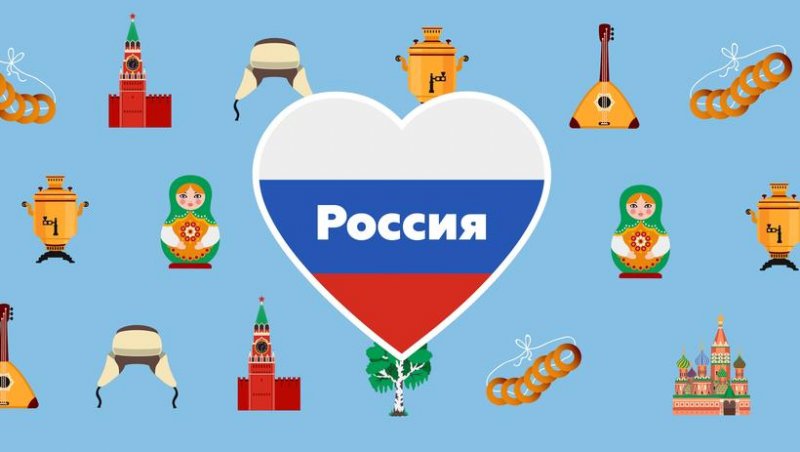 - Дед, дедушка, ты занят?- А что? Ты хочешь что-нибудь спросить?- Какой была она, Россия?- Какой? А стоит говорить?Наверное, существовало две России:В одной балы, охота – высший свет,А во второй, страдая от бессилья,Рабы-крестьяне собирали хлеб.Так про какую хочешь ты услышать? - Ну нет уж, дед, я знаю ты юлишь!Рабы существовали в Древнем Риме,Да и Россия одна на карте лишь!- Ах, милая, ну как мне объяснить?Эх, ладно, так, закрой глаза покрепче…- Я спать не буду! – Ты теряешь нить!Представь себе дворянский дом у речки,Представь себе английские колонны,Представь себе великолепный парк,Украшенный скульптурами Мадонны,Средь молодых деревьев полумрак.И там, в тени, дворянин наш гуляет,Любуется природной красотой.Кто знает, может скоро друг заглянет,Или же бал надумает какой?- Как у Татьяны? – Может, коль есть дочь…- И что же он? Всю жизнь вот так гуляет?-  Конечно, нет, он спит целую ночь.Но того, как жить в своей усадьбе,Он думаю успел и послужить,Да и домашних хлопот у него не мало,Ведь за хозяйством трудно уследить…- Как у Кирсановых? – Ты лучше б помолчала.Мы говорим сейчас про век другой,Тургенев ещё даже не родился,А Пушкин только-только взял перо,Ах, нет, и он ещё не появился…- Эх. Хорошо жилось тогда в России…Помещик мог бы не работать год,Он мог читать труды драматургии,Пусть и имел чуть-чуть забот!- Нескладно говорить ты начинаешь,А не пора ли тебе спать? – Неа!Сначала две России обещаешь,Теперь уйти решил! – Ах да!Я каюсь, позабыл немного,Пока империю описывал тебе,Поведать о страданиях народа…- Народа? – Большинства? – Крестьяне?- Да! Им жилось тогда не совсем сладко.Их били если скудный урожай…- А мне вот их ни чуточку не жалко!Они же сами виноваты!.. Продолжай…- Могли продать, коль был ты неугоден,Могли легко с семьёю разлучить,Крестьянин никогда не был свободен…- Не нужно было им дворянов злить!- Дворянов? Ну теперь уж точно спать!- Так что ж теперь? Помещики плохие?- Плохих людей нет в мире… Знать… Знать часто злоупотребляет властью,Помещик попечителем мог быть,Следить, как трудятся его крестьяне,В голодный год мог их и накормить,Но мог и применить к ним наказанье…Ты спишь? – Нет, видишь, только левый глаз закрыт!А ты там был? – Я не настолько древний.- Ещё скажи, что ты не строил пирамид!..- Ну что же, спи тогда сном крепким…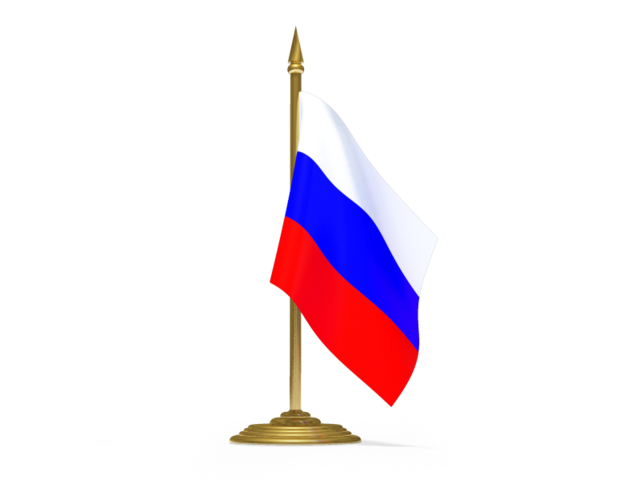 Автор: Тен Екатерина, ученица 9В, ЛИТ